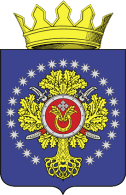 П О С Т А Н О В Л Е Н И ЕАДМИНИСТРАЦИИ  УРЮПИНСКОГО  МУНИЦИПАЛЬНОГО РАЙОНАВОЛГОГРАДСКОЙ  ОБЛАСТИО внесении изменений в постановление администрации Урюпинского муниципального района Волгоградской области от 27 октября 2023г. № 501 «Об утверждении муниципальной программы «Организация питания обучающихся и воспитанников в муниципальных образовательных организациях Урюпинского муниципального района» на 2024-2026 годы» (в редакции  постановления от 21 ноября  2023г. № 578)В соответствии с Положением о муниципальных программах Урюпинского муниципального района, утвержденным постановлением администрации Урюпинского муниципального района Волгоградской области от 18 августа 2011г.  №563 (в редакции постановления от 4 июня 2013г. № 372),  и в связи с корректировкой расходов по мероприятиям муниципальной программы «Организация питания обучающихся и воспитанников в муниципальных образовательных организациях Урюпинского муниципального района» на 2024-2026 годы» (далее – Программа), руководствуясь Уставом  Урюпинского муниципального района администрация   Урюпинского муниципального района  п о с т а н о в л я е т:     	1. Внести в постановление администрации Урюпинского муниципального района Волгоградской области от 27 октября 2023г. № 501 «Об утверждении муниципальной программы «Организация питания обучающихся и воспитанников в муниципальных образовательных организациях Урюпинского муниципального района» на 2024-2026 годы» (в редакции  постановления от 21 ноября  2023г. № 578) следующее изменение: 1.1. ПАСПОРТ  ПРОГРАММЫ раздел «Объемы и источники финансирования программы (в целом по программе и с разбивкой по годам и источникам финансирования) изложить в новой редакции:1.2. Абзацы седьмой и восьмой раздела 1 Программы «Характеристика проблемный сферы» изложить в следующей редакции:«Организация бесплатного горячего питания в большинстве общеобразовательных организаций  осуществляется  за счет горячих завтраков.                  В настоящее время стоимость  организации  бесплатного горячего питания составляет 87,36 рублей в день и складывается из средств бюджета Урюпинского муниципального района  в размере 21,47  рублей в день на каждого обучающегося по одной из льготной категории (обучающимся 1 – 4-х классов общеобразовательных организаций, обучающимся 5 – 11-х классов общеобразовательных организаций, имеющих среднедушевой доход, не превышающий размер прожиточного минимума в расчете на душу населения по Волгоградской области, получающих ежемесячное пособие в центрах социальной защиты населения, обучающимся 5 – 11-х классов общеобразовательных организаций  из многодетных семей, обучающимся 5 – 11-х классов общеобразовательных организаций, состоящим на учете у фтизиатра, вне зависимости от среднедушевого дохода семьи, обучающимся 5 – 11-х классов общеобразовательных организаций из семей граждан, призванных на военную службу по частичной мобилизации в Вооруженные Силы Российской Федерации в соответствии с Указом Президента Российской Федерации от 21 сентября 2022г.                  № 647 «Об объявлении частичной мобилизации в Российской Федерации», граждан, проходящих военную службу в Вооруженных Силах Российской Федерации по контракту или находящихся на военной службе (службе) в войсках национальной гвардии Российской Федерации, в воинских формированиях и органах, указанных в пункте 6 статьи 1 Федерального закона от 31 мая 1996г. № 61-ФЗ «Об обороне», принимающих участие в специальной военной операции на территориях Донецкой Народной Республики, Луганской Народной Республики, Запорожской области, Херсонской области и Украины, граждан, заключивших контракт о добровольном содействии в выполнении задач, возложенных на Вооруженные Силы Российской Федерации, и принимающих участие в специальной военной операции на территориях Донецкой Народной Республики, Луганской Народной Республики, Запорожской области, Херсонской области и Украины, а также граждан из числа указанных в настоящем абзаце, которые погибли (умерли) при участии в специальной военной операции на территории Донецкой Народной Республики, Луганской Народной Республики, Запорожской области, Херсонской области и Украины либо умерли до истечения одного года со дня их увольнения с военной службы (службы), исключения из добровольческого формирования вследствие увечья (ранения, травмы, контузии) или заболевания, полученных ими при участии в специальной военной операции, обучающимся 5 –11-х классов общеобразовательных организаций из семей лиц, признанных беженцами на территории Российской Федерации, или получивших временное убежище на территории Российской Федерации, или признанных вынужденными переселенцами, детям из семей лиц, пострадавших в результате чрезвычайных ситуаций природного или техногенного характера) и в размере 54,11 рублей в день обучающимся 1–11-х классов общеобразовательных организаций детям - инвалидам и детям с ограниченными возможностями здоровья, относящихся к одной из льготной категории, средств областного бюджета  в размере 65,89 рублей в день на каждого обучающегося по одной из  льготной категории  (обучающимся  1–4-х классов общеобразовательных организаций, обучающимся 5–11-х классов общеобразовательных организаций, имеющих среднедушевой доход, не превышающий размер прожиточного минимума в расчете на душу населения по Волгоградской области, получающих ежемесячное пособие в центрах социальной защиты населения, обучающимся 5 – 11-х классов общеобразовательных организаций  из многодетных семей, обучающимся 5 – 11-х классов общеобразовательных организаций, состоящим на учете у фтизиатра, вне зависимости от среднедушевого дохода семьи, обучающимся 5 – 11-х классов общеобразовательных организаций из семей граждан, призванных на военную службу по частичной мобилизации в Вооруженные Силы Российской Федерации в соответствии с Указом Президента Российской Федерации от 21 сентября 2022г.                 № 647 «Об объявлении частичной мобилизации в Российской Федерации», граждан, проходящих военную службу в Вооруженных Силах Российской Федерации по контракту или находящихся на военной службе (службе) в войсках национальной гвардии Российской Федерации, в воинских формированиях и органах, указанных в пункте 6 статьи 1 Федерального закона от 31 мая 1996г. № 61-ФЗ «Об обороне», принимающих участие в специальной военной операции на территориях Донецкой Народной Республики, Луганской Народной Республики, Запорожской области, Херсонской области и Украины, граждан, заключивших контракт о добровольном содействии в выполнении задач, возложенных на Вооруженные Силы Российской Федерации, и принимающих участие в специальной военной операции на территориях Донецкой Народной Республики, Луганской Народной Республики, Запорожской области, Херсонской области и Украины, а также граждан из числа указанных в настоящем абзаце, которые погибли (умерли) при участии в специальной военной операции на территории Донецкой Народной Республики, Луганской Народной Республики, Запорожской области, Херсонской области и Украины либо умерли до истечения одного года со дня их увольнения с военной службы (службы), исключения из добровольческого формирования вследствие увечья (ранения, травмы, контузии) или заболевания, полученных ими при участии в специальной военной операции, обучающимся 5 –11-х классов общеобразовательных организаций из семей лиц, признанных беженцами на территории Российской Федерации, или получивших временное убежище на территории Российской Федерации, или признанных вынужденными переселенцами, детям из семей лиц, пострадавших в результате чрезвычайных ситуаций природного или техногенного характера). Стоимость питания учащихся  1 –11-х классов,  проживающих в пришкольных интернатах составляет 50 рублей, детей-инвалидов и детей с ограниченными возможностями здоровья, не получающие другие льготы на питание, 120 рублей в день на одного ребенка из средств бюджета Урюпинского муниципального района. Обучающиеся с ограниченными возможностями здоровья и дети-инвалиды, получающие  образование на дому, обеспечиваются сухим пайком или денежной компенсацией на сумму 120 рублей в день на одного ребенка за счет средств бюджета Урюпинского муниципального района.  Стоимость организации горячего питания  для детей, не относящихся к  льготной категории, составляет 87,36 рублей в день и складывается из средств бюджета Урюпинского муниципального района  в размере 18,95 рублей в день на каждого обучающегося и родительских средств в размере 68,41 рублей в день.Стоимость питания детей в дошкольных образовательных организациях и общеобразовательных организациях, реализующих образовательные программы дошкольного образования,   составляет 118,94 рублей в день:для воспитанников, не относящихся к  льготной категории, складывается из средств бюджета Урюпинского муниципального района  в размере 45 рублей в день на каждого воспитанника и родительских средств в размере 73,94 рублей в день на ребенка; для воспитанников, относящихся к  льготной категории (многодетные), складывается из средств бюджета Урюпинского муниципального района,  в размере 81,97 рублей в день на  воспитанника  и  родительских средств в размере 36,97 рублей в день на ребенка; для воспитанников, относящихся к  льготной категории (дети-инвалиды, дети-сироты и дети, оставшиеся без попечения родителей, а также дети с туберкулезной интоксикацией), составляет 118,94 рублей из средств бюджета Урюпинского муниципального района  в день на ребенка.»1.3. Приложение к Программе таблица 1 «ПЕРЕЧЕНЬ  МЕРОПРИЯТИЙ муниципальной программы «Организация питания обучающихся и воспитанников в муниципальных образовательных организациях Урюпинского муниципального района» на 2024-2026 годы с указанием сведений о распределении объемов и источников финансирования», таблицу 1.1 «ОРГАНИЗАЦИЯ бесплатного горячего питания  обучающихся  образовательных учреждений, пришкольных   интернатов, воспитанников дошкольных групп общеобразовательных организаций  и  дошкольных образовательных организаций  в 2024 году с  01.01.2024г.  по  31.12.2024г.», таблицу 1.2 «ОРГАНИЗАЦИЯ бесплатного горячего питания  обучающихся  образовательных учреждений, пришкольных   интернатов, воспитанников дошкольных групп общеобразовательных организаций  и  дошкольных образовательных организаций  в 2025 году с  01.01.2025г.  по  31.12.2025г.», таблицу 1.3 «ОРГАНИЗАЦИЯ бесплатного горячего питания  обучающихся  образовательных учреждений, пришкольных   интернатов, воспитанников дошкольных групп общеобразовательных организаций  и  дошкольных образовательных организаций  в 2026 году с  01.01.2026г.  по  31.12.2026г.» изложить в новых редакциях согласно приложению к настоящему постановлению.           2. Контроль за исполнением постановления возложить на заместителя главы Урюпинского муниципального района Н.В. Соловьёву.   3. Настоящее постановление вступает в силу с 1 января 2024 года.Глава Урюпинского муниципального района                                                                               А.Ю.Максимов                                                                           ТАБЛИЦА 1ПЕРЕЧЕНЬ  МЕРОПРИЯТИЙмуниципальной программы «Организация питания обучающихся и воспитанников в муниципальных образовательных организациях Урюпинского муниципального района» на 2024-2026 годы с указанием сведений о распределении объемов  и источников финансированияТАБЛИЦА 1.1ОРГАНИЗАЦИЯбесплатного горячего питания  обучающихся  образовательных учреждений, пришкольных  интернатов, воспитанников дошкольных групп общеобразовательных организаций  и  дошкольных образовательных организаций  в  2024 году с  01.01.2024г.  по  31.12.2024г.ТАБЛИЦА 1.2ОРГАНИЗАЦИЯбесплатного горячего питания  обучающихся  образовательных учреждений, пришкольных  интернатов, воспитанников дошкольных групп общеобразовательных организаций  и  дошкольных образовательных организаций  в  2025 году с  01.01.2025г.  по  31.12.2025г.ТАБЛИЦА 1.3ОРГАНИЗАЦИЯбесплатного горячего питания  обучающихся  образовательных учреждений, пришкольных  интернатов, воспитанников дошкольных групп общеобразовательных организаций  и  дошкольных образовательных организаций  в  2026 году с  01.01.2026г.  по  31.12.2026г.Управляющий делами администрацииУрюпинского муниципального района                                                            Л.А. Рябова от26 декабря  2023г. №  659Объемы и источники финансирования Программы (в целом по Программе                 и с разбивкой по годам и источникам финансирова ния)ПРИЛОЖЕНИЕк постановлению администрации Урюпинского муниципальногорайона                                                                                 от  26 декабря 2023г.  № 659«ПРИЛОЖЕНИЕ к муниципальной программе «Организация питания обучающихся и воспитанников в муниципальных образовательных организациях  Урюпинского муниципального района»  на  2024-2026 годы№ п/пМероприятиеСрок реализацииОбъем финансирования  (руб.)Объем финансирования  (руб.)Объем финансирования  (руб.)Объем финансирования  (руб.)Объем финансирования  (руб.)Объем финансирования  (руб.)Исполнитель№ п/пМероприятиеСрок реализацииВсегов том числе:в том числе:в том числе:в том числе:в том числе:Исполнитель№ п/пМероприятиеСрок реализацииВсегофедераль ный бюджетобластной бюджетбюджет Урюпинского муниципаль ного районабюджет сельского поселениявнебюджетные источникиИсполнитель123456789101Организация бесплатного горячего питания обучающихся 1-4 классов образовательных организаций 202410 941 664,560,008 252 203,412 689 461,150,000,00Отдел образования, опеки и попечительства  администрации Урюпинского муниципально го района (далее  – отдел образования), муниципальные образова тельные организации1Организация бесплатного горячего питания обучающихся 1-4 классов образовательных организаций 202510 600 246,340,007 994 705,792 605 540,550,000,00Отдел образования, опеки и попечительства  администрации Урюпинского муниципально го района (далее  – отдел образования), муниципальные образова тельные организации1Организация бесплатного горячего питания обучающихся 1-4 классов образовательных организаций 202610 392 890,560,007 838 318,062 554 572,500,000,00Отдел образования, опеки и попечительства  администрации Урюпинского муниципально го района (далее  – отдел образования), муниципальные образова тельные организацииИтого по мероприятиюИтого по мероприятию31 934 801,460,0024 085 227,267 849 574,200,000,00Отдел образования, опеки и попечительства  администрации Урюпинского муниципально го района (далее  – отдел образования), муниципальные образова тельные организации2Организация бесплатного горячего питания обучающихся в 5-11 классах из малоимущих семей, многодетных семей или состоящих на учете у фтизиатра20247 228 586,570,005 451 800,001 776 786,570,000,00Отдел образования, муниципаль ные 
образовательные организации2Организация бесплатного горячего питания обучающихся в 5-11 классах из малоимущих семей, многодетных семей или состоящих на учете у фтизиатра20257 228 586,570,005 451 800,001 776 786,570,000,00Отдел образования, муниципаль ные 
образовательные организации2Организация бесплатного горячего питания обучающихся в 5-11 классах из малоимущих семей, многодетных семей или состоящих на учете у фтизиатра20267 228 586,570,005 451 800,001 776 786,570,000,00Отдел образования, муниципаль ные 
образовательные организацииИтого по мероприятиюИтого по мероприятию21 685 759,710,0016 355 400,005 330 359,710,000,00Отдел образования, муниципаль ные 
образовательные организации3Организация бесплатного горячего питания обучающихся в 5-11 классах с ограниченными возможностями здоровья, дети-инвалиды  из малоимущих семей, многодетных семей состоящих на учете у фтизиатра, обучающиеся на дому20245 104 483,970,000,005 104 483,970,000,00Отдел образования, муниципаль ные 
образовательные организации3Организация бесплатного горячего питания обучающихся в 5-11 классах с ограниченными возможностями здоровья, дети-инвалиды  из малоимущих семей, многодетных семей состоящих на учете у фтизиатра, обучающиеся на дому20255 104 483,970,000,005 104 483,970,000,00Отдел образования, муниципаль ные 
образовательные организации3Организация бесплатного горячего питания обучающихся в 5-11 классах с ограниченными возможностями здоровья, дети-инвалиды  из малоимущих семей, многодетных семей состоящих на учете у фтизиатра, обучающиеся на дому20265 104 483,970,000,005 104 483,970,000,00Отдел образования, муниципаль ные 
образовательные организацииИтого по мероприятиюИтого по мероприятию15 313 451,910,000,0015 313 451,910,000,00Отдел образования, муниципаль ные 
образовательные организацииИтого202423 274 735,100,0013 704 003,419 570 731,690,000,00Итого202522 933 316,880,0013 446 505,799 486 811,090,000,00Итого202622 725 961,100,0013 290 118,069 435 843,040,000,00Итого68 934 013,080,0040 440 627,2628 493 385,820,000,00№п/пОбразовательные учрежденияобластной бюджет               (1-4 класс)бюджет Урюпинского муниципального района     (1-4 класс)областной бюджет               (5-11 класс)бюджет Урюпинского муниципального района (5-11 класс)бюджет Урюпинского муниципального района                 план до 31.12.2024г.        (165 дней)       1МБОУ Бубновская СШ433 206,43141 185,57205 913,3167 108,85126 095,12973 509,282МКОУ Буденновская СШ467 141,60152 245,36263 545,6885 891,7189 365,001 058 189,353МБОУ Добринский лицей1 435 346,32467 791,28889 891,01290 022,82691 706,193 774 757,624МКОУ Долговская СШ189 424,8661 735,1458 832,3719 173,9550 368,94379 535,265МБОУ Дубовская СШ345 247,40112 519,00196 607,9164 076,1480 274,67798 725,126МКОУ Дьяконовская СШ468 126,49152 566,31253 840,2982 728,64331 483,861 288 745,597МКОУ Искровская СШ446 383,81145 480,19431 437,41140 609,01149 531,961 313 442,388МКОУ Котовская СШ288 584,6694 052,14167 291,7354 521,7565 235,42669 685,709МБОУ Креповская СШ1 099 323,08358 278,52588 323,74191 739,56616 312,722 853 977,6210МБОУ Михайловская СШ847 635,09276 251,31715 793,88233 283,13148 658,142 221 621,5511МБОУ Петровская СШ1 255 475,06409 169,74735 404,68239 674,451 285 574,893 925 298,8212МБОУ Россошинская СШ221 050,5872 042,22254 940,2983 087,1473 624,70704 744,9313МБОУ Салтынская СШ455 607,98148 486,42452 948,20147 619,55214 316,571 418 978,7214МКОУ Хопёрская СШ299 650,0597 657,95237 029,5077 249,8763 487,79775 075,1615МКДОУ Бубновский д/с «Цветочек»251 229,60251 229,6016МКДОУ Дубовский д/с «Солнышко»224 920,80224 920,8017МКДОУ Михайловский д/с «Колосок»320 176,80320 176,8018МКДОУ Хоперопионерский д/с «Тополек»322 120,80322 120,80Итого8252203,412689461,155451800,001776786,575104483,9723274735,1№п/пОбразовательные учрежденияобластной бюджет               (1-4 класс)бюджет Урюпинского муниципального района     (1-4 класс)областной бюджет               (5-11 класс)бюджет Урюпинского муниципального района (5-11 класс)бюджет Урюпинского муниципального района                 план до 31.12.2025г.        (165 дней)       1МБОУ Бубновская СШ419 681,86136 777,78205 913,3167 108,85126 095,12955 576,922МКОУ Буденновская СШ452 560,07147 493,06264 745,6885 891,7189 365,001 040 055,523МБОУ Добринский лицей1 390 535,25453 186,90892 291,01290 022,82691 706,193 717 742,174МКОУ Долговская СШ183 511,0759 807,7858 832,3719 173,9550 368,94371 694,115МБОУ Дубовская СШ334 468,88109 006,17196 107,9164 076,1480 274,67783 933,776МКОУ Дьяконовская СШ453 511,72147 803,21254 940,2982 728,64331 483,861 270 467,727МКОУ Искровская СШ432 447,84140 938,32431 437,41140 609,01149 531,961 294 964,548МКОУ Котовская СШ279 575,1491 115,85166 691,7354 521,7565 235,42657 139,899МБОУ Креповская СШ1 065 002,55347 093,12588 323,74191 739,56616 312,722 808 471,6910МБОУ Михайловская СШ821 172,18267 626,78715 793,88233 283,13148 658,142 186 534,1111МБОУ Петровская СШ1 216 279,51396 395,52735 404,68239 674,451 285 574,893 873 329,0512МБОУ Россошинская СШ214 149,4569 793,07254 940,2983 087,1473 624,70695 594,6513МБОУ Салтынская СШ441 384,04143 850,70451 048,20147 619,55214 316,571 398 219,0614МКОУ Хопёрская СШ290 426,2394 652,29235 329,5077 249,8763 487,79761 145,6815МКДОУ Бубновский д/с «Цветочек»251 229,60251 229,6016МКДОУ Дубовский д/с «Солнышко»224 920,80224 920,8017МКДОУ Михайловский д/с «Колосок»320 176,80320 176,8018МКДОУ Хоперопионерский д/с «Тополек»322 120,80322 120,80Итого7994705,792605540,555451800,001776786,575104483,9722933316,88№п/пОбразовательные учрежденияобластной бюджет               (1-4 класс)бюджет Урюпинского муниципального района     (1-4 класс)областной бюджет               (5-11 класс)бюджет Урюпинского муниципального района (5-11 класс)бюджет Урюпинского муниципального района                 план до 31.12.2026г.        (165 дней)       1МБОУ Бубновская СШ411 471,64134 102,00205 913,3167 108,85126 095,12944 690,922МКОУ Буденновская СШ443 719,04144 611,69264 745,6885 891,7189 365,001 028 333,123МБОУ Добринский лицей1 363 332,26444 321,23892 291,01290 022,82691 706,193 681 673,514МКОУ Долговская СШ179 921,0558 637,7658 832,3719 173,9550 368,94366 934,075МБОУ Дубовская СШ327 925,68106 873,69196 107,9164 076,1480 274,67775 258,096МКОУ Дьяконовская СШ444 639,69144 911,74254 940,2982 728,64331 483,861 258 704,227МКОУ Искровская СШ423 987,88138 181,15431 437,41140 609,01149 531,961 283 747,418МКОУ Котовская СШ274 105,8289 333,35166 691,7354 521,7565 235,42649 888,079МБОУ Креповская СШ1 044 167,95340 302,95588 323,74191 739,56616 312,722 780 846,9210МБОУ Михайловская СШ805 107,62262 391,21715 793,88233 283,13148 658,142 165 233,9811МБОУ Петровская СШ1 192 485,48388 640,85735 404,68239 674,451 285 574,893 841 780,3512МБОУ Россошинская СШ209 960,0568 427,71254 940,2983 087,1473 624,70690 039,8913МБОУ Салтынская СШ432 749,26141 036,55451 048,20147 619,55214 316,571 386 770,1314МКОУ Хопёрская СШ284 744,6492 800,62235 329,5077 249,8763 487,79753 612,4215МКДОУ Бубновский д/с «Цветочек»251 229,60251 229,6016МКДОУ Дубовский д/с «Солнышко»224 920,80224 920,8017МКДОУ Михайловский д/с «Колосок»320 176,80320 176,8018МКДОУ Хоперопионерский д/с «Тополек»322 120,80322 120,80Итого7838318,062554572,505451800,001776786,575104483,9722725961,1